UNIVERSITY OF COLOMBOFACULTY OF EDUCATIONPOSTGRADUATE DIPLOMA IN EDUCATION (TEACHING OF ENGLISH AS A SECOND LANGUAGE) FULL TIME COURSE – 2021/2022Applications will be entertained from Graduate Teachers of Government Private/Assisted Schools, Pirivenas and other Educational Institutes for the above course.Applicants should possess:A Bachelor’s degree including a minimum of 30 credits for the course units of English Language and/or Literature from a University/Institution recognized by the UGC. A Bachelor’s degree with a minimum three years of work experience in the field of English EducationCompletion of NVQ level 7 (equivalent to Bachelor’s degree in SLQF) with relevant work experience as determined by the Faculty Board of the Faculty of Education and Senate of the University of Colombo.			Age			:	Applicants should be below 50 years of age on 31st March 2021.Course Content	:	Core areas in the Theory & Practice of Teaching of English as a Second LanguageDuration		:	One yearCourse Fee		:	Rs.70,000/-Selection Procedure	:	Language Proficiency Test and/or InterviewApplications                :	Application forms may be obtained online from the Faculty of Education website, http://edu.cmb.ac.lk	Completed application forms together with a receipt for Rs. 1000/- paid to the University of Colombo Account No. 206150300001 at any branch of the People’s Bank should be sent under registered post to the Senior Assistant Registrar, Faculty of Education, University of Colombo, Colombo 3 along with a self-addressed stamped envelope (22x10 cm in size) to the value of  Rs. 50/-.	Name of the course should be written on the top left hand corner of the envelope.Last date for receiving completed application forms	:	31st March 2021.RegistrarUniversity of ColomboSerial No: …………………(Please refer Instruction/Information Sheet issued along with this application form)UNIVERSITY OF COLOMBO – FACULTY OF EDUCATIONPOST GRADUATE DIPLOMA IN EDUCATION (TEACHING OF ENGLISH AS A SECOND LANGUAGE)  2021/2022The selection of teachers from Government Schools, Private Schools and Pirivenas to follow the above course.  Duration of the course is one year (Full Time).APPLICATION FORM1.	Special qualifications which applicant possesses to follow the course:	…………………………………………………………………………………………………………………………………………………..	…………………………………………………………………………………………………………………………………………………..2.	(a).  Full Name:  (Rev./Mr./Ms.)	…………………………………………………………………………………………………………………………………………………..	…………………………………………………………………………………………………………………………………………………..	(b).  Name with initials:   …………………………………………………………………………………………………………..3.	Address:	(a).   	Official		:  ……………………………………………………………………..........................................		               	   ………………………………………………………………………………………………………			   Telephone No	 :  ………………………………………………………………..				Email		 :  ……………………………………	(b).  	Private		 :  …………………………………………………………………………………………………………		      		   …………………………………………………………………………………………………………			  Telephone No :    Residence: ………………….      			Mobile: …………………………				Email               :   ……………………………………………………………………………..4.	Nationality	           :      ……………………………………………………………………….5.	Date of Birth	           :  	……….. Day        …………    Month        ……………YearAge as at  31.03.2021:         ……….. Years        ………..  Months   6.	Universities where applicant was educated (in order):	……………………………………………………………………………………………………………………………………………..	……………………………………………………………………………………………………………………………………………..7.	(a).	First Degree	:  ……………………………………………………………………..		University	:   ………………………………………………………………......		Year		:  ……………………………………………………………………...(b).	Subjects offered for the Degree:………………………………………………………………………………......................................................		…………………………………………………………………………………………………………………………………..		……………………………………………………………………………………………………………………………………( c)	Medium of University Education	: ……………………………………….......(d)	Any other degrees/qualifications       :  ……………………………………………………………………….8.	Are you registered for a Post Graduate degree or any other Course at this University or at any other University:  If so, give details:	…………………………………………………………………………………………………………………………………………………..	………………………………………………………………………………………………………………………………………………….9.	(a).  Present post, name and address of school/pirivena:	…………………………………………………………………………………….................................................................	………………………………………………………………………………………..............................................................(b).  Date of assumption of duties in the present post:   …………………………………………………………..10.	Teaching Experience  :	    	………….. Years    …………… Months	Period           		Name of Institution          	Subjects taught         Grades           Medium  	…………………..        	…………………………………….	……………………….        	……….        	……....	…………………..       	 …………………………………..	……………………….       	 ……….        	……....	…………………..        	……………………………………	………………………       	……….        	……....	……………………        	……………………………………	………………………        	……….        	……....11.	Details of any special courses followed and/or publications, if any:	……………………………………………………………………………………………………………………………………………….12.	Other particulars which applicant wishes to adduce in addition to the foregoing, in support of his/her application:	………………………………………………………………………………………………………………………………………………..	………………………………………………………………………………………………………………………………………………..13.	Applicant's certificate (to be signed before the Head of the Institution).	I certify that the foregoing particulars are true and accurate.             Date: ………………..				                 …………………….                                                          Applicant's Signature14.	Certificate of the Head of the Institution:   I certify that the applicant, Rev/Mr./Ms.   ………………………………………….………………………   is a teacher serving in this school/pirivena and that he/she  placed his/her signature before me.                                                                                                                                                                                 Date:  ……………				                            ………………….						                               SignatureName , address and phone number of the Head of the Institution:  (Please place official seal)15.	The  Manager's  Statement:   (This statement should be authenticated by placing the Manager's official seal).   In the case of teachers in government service, this statement should be signed by the Zonal/Provincial Director/Secretary, Ministry of Education.I agree to release Rev./Mr./Ms. …………………………………………………….…………………………. on full pay leave for one year to enable him/her to follow the Postgraduate Diploma in Education Teaching of English as a Second Language (Internal Full-Time) Course conducted by the Faculty of Education, University of Colombo, if selected. 	Date:  ……………					        ……………………..								                 SignatureName and address and phone number of Manager/Zonal/Provincial Director/Secretary, Ministry of Education.……………………………………………………………………………………………………………………………………………………………………………………………………………………………………………………………………………………………………(Please place official seal)FACULTY OF EDUCATION – UNIVERSITY OF COLOMBOPost Graduate Diploma in Education (Teaching of English as a Second Language) Full Time Course – 2021/2022Instruction/Information Sheet1.0	      IntroductionThe Department of Humanities Education, Faculty of Education, University of Colombo offers the Postgraduate Diploma in Education (Teaching of English as a Second Language) course to cater to the needs of teachers of English as a Second Language in the system.    Eligible candidates will have to sit a Language Proficiency Test and obtain a required minimum score and successfully face an interview to be selected for the course. Selection will strictly be based on the marks obtained at the test and the performance at the interview.2.0	Aim                                                                                                                                                                                             To promote academic and professional development of teachers, teacher educators, principals of schools and others in the field of Education, especially in the teaching of English as a second language.3.0	LeaveThe PGDE (TESL) is a one year full time course. A minimum attendance of 80% in every subject is a prerequisite  to sit the examination. Lectures are conducted from  to  all five days of the week.   If selected for the Course, it is the responsibility of the student to obtain leave for the duration of the course from relevant authorities.  Enquiries regarding leave should be made to relevant authorities and not to the Department of Humanities Education or Faculty of Education, University of Colombo.Teaching Practice (Practicum)The PGDE (TESL) course includes ten-weeks of practicum (Teaching Practice).  The students are required to teach in a school in close proximity to the University.  The students will be provided with a list of schools to make their choices.The PGDE (TESL) students will be observed by two supervisors individually, evaluated and graded during the ten-weeks of Practicum.  An excellent grade in Teaching Practice is a precondition for the conferment of a Merit or Distinction pass at the final examination.  Evaluation SystemThe evaluation system comprises of both In course evaluation and End of course evaluation.In Course Evaluation: (50% of the total marks)In Course Evaluation consists of both oral and written assessments.  Presentations, practical group work activities, classroom tests and workshops are some of the ways in which the students will be assessed. End of Course Evaluation: (50% of the total marks)The End of Course Evaluation is a written examination of not less than three hours duration.Extended Essay : An Extended Essay (written) will have to be submitted before the end of the course.     Structure of the Curriculum (Tentative)The curriculum spreads across two semesters which comprise of two sectors each, in the following order.                                         Semester 1					             Semester 2Course Units spreading only across the two sectors of semester 1 (Category 1)Philosophical Principles  of EducationSociological Principles of EducationPsychological Bases of EducationMethodology of Teaching EnglishApplied Linguistics and the English languagePlanning and Management at school levelCourse Units spreading across the two sectors of semester 1 and the sector I of semester 2 (Category II)Educational Measurement and AssessmentEnglish LiteratureLanguage ArtsEnglish LiteratureEducational Technology                                                                                                                                              Course Units spreading across the sector II of semester 1 and the sector I of semester 2 (Category III)Educational Measurement and AssessmentResearch Methodology                                                                                                                                             Language Arts                                                                                                                                                          English LiteratureThe Course Unit covering the sector II of semester 2 (Category IV)Teaching Practicum                                                                                                                                                   	Extended Essay7.0	How to Apply:The completed application form along with the following should be sent under registered post to the Assistant Registrar, Faculty of Education, University of Colombo 03  on or  before 31st   March 2021.Receipt for Rs. 1000/- paid the University of Colombo Account No. 206150300001                          at  any branch of  the People’s Bank.One self-addressed stamped (Rs. 50/- ) envelop (23cm x 10 cm in size)Certified copy of the degree certificate/s Name of the course should be written on the top left hand corner of the envelope.Please note that the failure to submit the above along with the application form or an incomplete application form will result in the rejection of the application.The letter stating that the candidate has been selected for the course will be issued only after the course fee (Rs. 70,000/-) has been paid.Please note that once the course fee has been paid, it will not be refunded.  In addition to the course fee a refundable deposit of Rs. 5000/- has to be paid to borrow books from the library.The course is conducted by:	The Department of Humanities Education                                                                               Faculty of Education                                                                                                             University of Colombo                                                                                                                           Colombo 3.					Telephone No.	011-2586516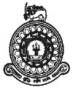 